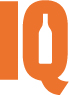 Faktablad – Tonårsparlören 2023Undersökningen är genomförd av Norstat genom en webbpanel bland 3 502 tonårsföräldrar med barn i åldern 13–17 år med undersökningsperiod 21–30 mars 2023. Vilken av nedanstående substanser oroar du dig mest över att din tonåring ska använda?
ProcentTror du att det är vanligt att tonåringar under 18 år dricker alkohol vid Valborg?ProcentTror du att det är vanligt att din tonåring dricker alkohol i samband med Valborg?ProcentTror du att din egna alkoholkonsumtion påverkar din tonårings inställning till alkohol?	ProcentHar du varit full inför din tonåring?ProcentHar du pratat med din tonåring om alkohol det senaste året?
ProcentVem är det främst som pratar med din tonåring om alkohol?ProcentTotaltManKvinnaNätdroger282827Alkohol171618Receptbelagda läkemedel (t.ex. Tramadol, Imovane, Morfin, Bensodiazepin)11912Tobak (t.ex. cigaretter, e-cigaretter, snus)101110Cannabis (hasch och marijuana)898Lustgas333Sniffa lim/spray212Dopningsmedel111Vet ej, vill ej svara202119TotaltManKvinnaJa, väldigt vanligt403444Ja, ganska vanligt515648Nej, inte vanligt alls574Händer aldrig111Vet ej, vill ej svara333TotaltManKvinnaJa, väldigt vanligt545Ja, ganska vanligt11129Nej, inte vanligt alls333432Händer aldrig474649Vet ej, vill ej svara435TotaltManKvinnaJa, i stor utsträckning171520Ja, i viss utsträckning495346Nej, inte alls192217Dricker inte alkohol11614Har ingen uppfattning/Vet ej453TotaltManKvinnaJa, fler gånger352Ja, någon gång344427Nej, aldrig534659Dricker inte alkohol8511Vet ej, vill ej svara111TotaltManKvinnaJa, flera gånger504256Ja, någon gång445039Nej, aldrig684Vet ej, vill ej svara111TotaltManKvinnaMamma603876Pappa264710Syskon112Kompisar222Skolan222Annan vuxen111Vet ej, vill ej svara897